Proposition réservée aux fonctionnaires émargeant au budget de l’Etat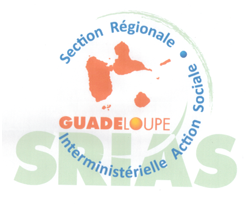 Date souhaitée………………………………………..Inscription  jusqu’à épuisement  des PASS**1 inscription  par famille .Pas d’inscription individuelle des agents  d’une même famille   PROCEDURES D’INSCRIPTION** Pour bénéficier du tarif  proposé par la SRIAS ci-dessous, veuillez faire  parvenir :La fiche d’inscription  bien renseignée + la copie du bulletin de salaire ou de pension (agent) 2022 + copie du livret de famille (si l’agent est accompagné) à l’adresse  mail suivante contactsrias@guadeloupe.pref.gouv.fr Le chèque à l'ordre de : Pierre et Vacances  à l’adresse postale suivante :   SRIAS  Préfecture de Guadeloupe   rue Lardenoy 97100 Basse- TerreLe PASS donne accès à la structure (piscine- transat) -Restauration et  boissons  à la hauteur de sa valeur L’agent a droit à 1 PASS journée : 15€ d’une  valeur de 35€   jusqu’à l’indice 467+  de 467 :  prix SRIAS 20€Epoux (se) Pacs : prix  25€Enfant de l’agent  jusqu’à 11 ans révolus : prix  10€ valeur  de 20€ Enfant de l’agent de 12  jusqu’à 18 ans révolus : prix  15€ valeur  de 35€  Pour permettre à la SRIAS de joindre l’agent  en cas de besoin veuillez remplir les rubriques suivantesPour cette prestation aucun remboursement en cas de désistement -La  SRIAS rappelle que le paiement doit se faire uniquement par chèque à l’ordre du prestataire qui figure sur la ficheL’inscription sera validée sous réserve du dossier complet et  par ordre d’arrivéePour ne pas alourdir le dispositif, les demandes incomplètes seront rejetées (pas de mail de relance)  Nom /prénom de l’agentAdministrationNom /prénom époux (se) PACS (justifucatif)Nom /prénom époux (se) PACS (justifucatif)TARIF avec participation de la  SRIAS  / GRILLE CI-DESSUS TARIF avec participation de la  SRIAS  / GRILLE CI-DESSUS TARIF avec participation de la  SRIAS  / GRILLE CI-DESSUS TARIF avec participation de la  SRIAS  / GRILLE CI-DESSUS Nom & prénom de l’enfant  de l’agentNé(e) le…..€Nom & prénom de l’enfant  de l’agentNé(e) le…..€Nom & prénom de l’enfant  de l’agentNé(e) le…..€PAIEMENTPAIEMENTPAIEMENTPAIEMENTPAIEMENTDESIGNATIONvaleur du PASSTarif avec la participation de la SRIASNombreTOTALAgent35€15€Epoux(se) PACS35€25€Enfant d’agent jusqu’à  18 ans révolus35€15€Enfant d’agent jusqu’à  11 ans révolus20€10€BANQUE……………………………………………….N° CHEQUE……………………………………………….MONTANT  TOTAL…………..€